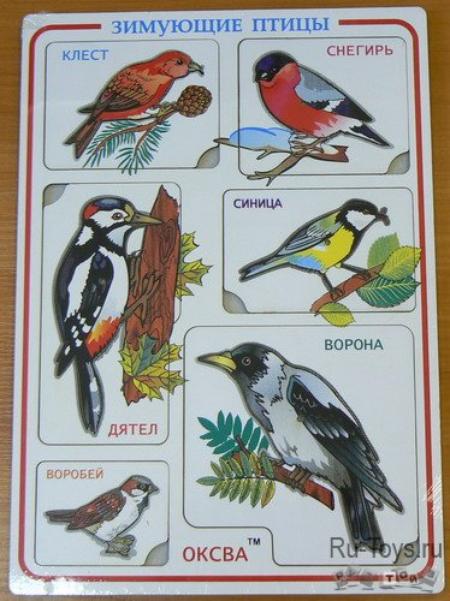 Рисунок 1.Рисунок 2.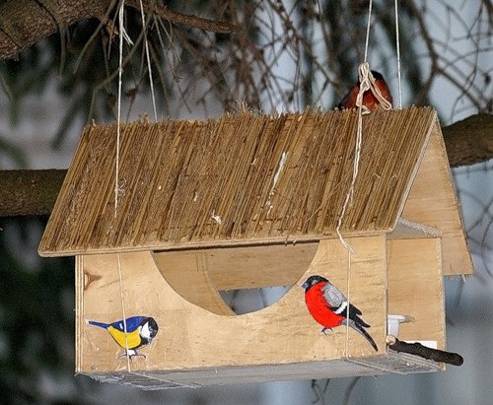 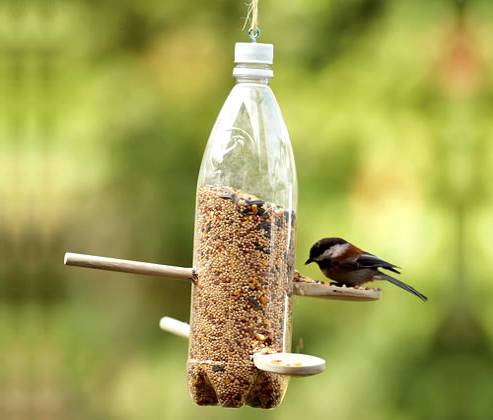 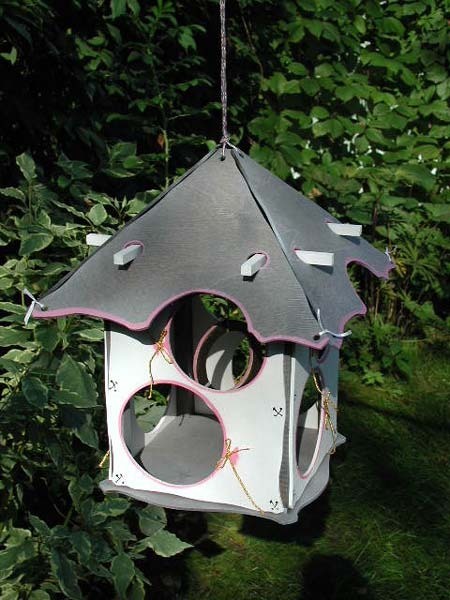 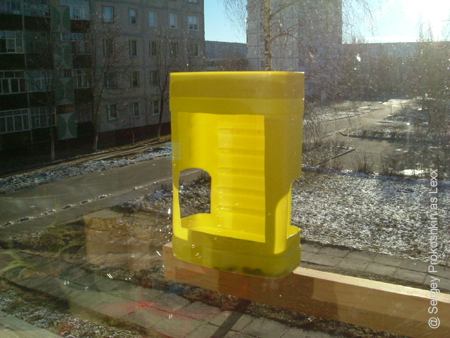 